Active School Week June 15th – June 19thHi everyone – Ms Foley here!Welcome to our Active School Week! Even though we are not at school we can still enjoy taking part!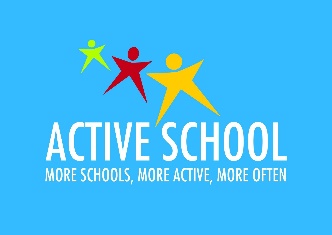 June is a month when the school would have extra sporting activities taking place; so for this week the whole school is going to take part in a 'virtual sports day'. Every day this week we will enjoy doing some fun and physical activities! Your families can join in too. Enjoy!How it Works!For each day below there is a link to a webpage with 3 activities on it. These are explained in written form and through video and are simple & suitable for doing at home. We are encouraging you to pick one activity per day to do. [ see page 2]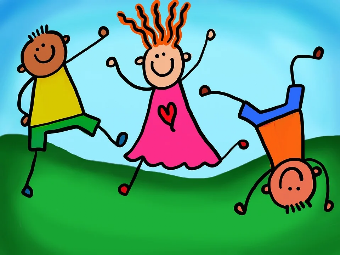 Do a SCAVENGER HUNT [see page 3] MS WHITE’S TIK TOK DANCE CHALLENGE [see page 4]Active School Week KM CHALLENGE: from Monday to Friday, we are trying to walk as many km as possible during Active School Week. [see page 4]FAI HOMESKILLS CHALLENGE [see page 4]Record Your Activities!We would love to see photos of you and your families being active this week. You can take photos and short video clips [no more than 30 seconds]. It doesn’t matter if it’s one of the activities suggested here or if it’s you and your family doing your own activity – e.g. going for a cycle.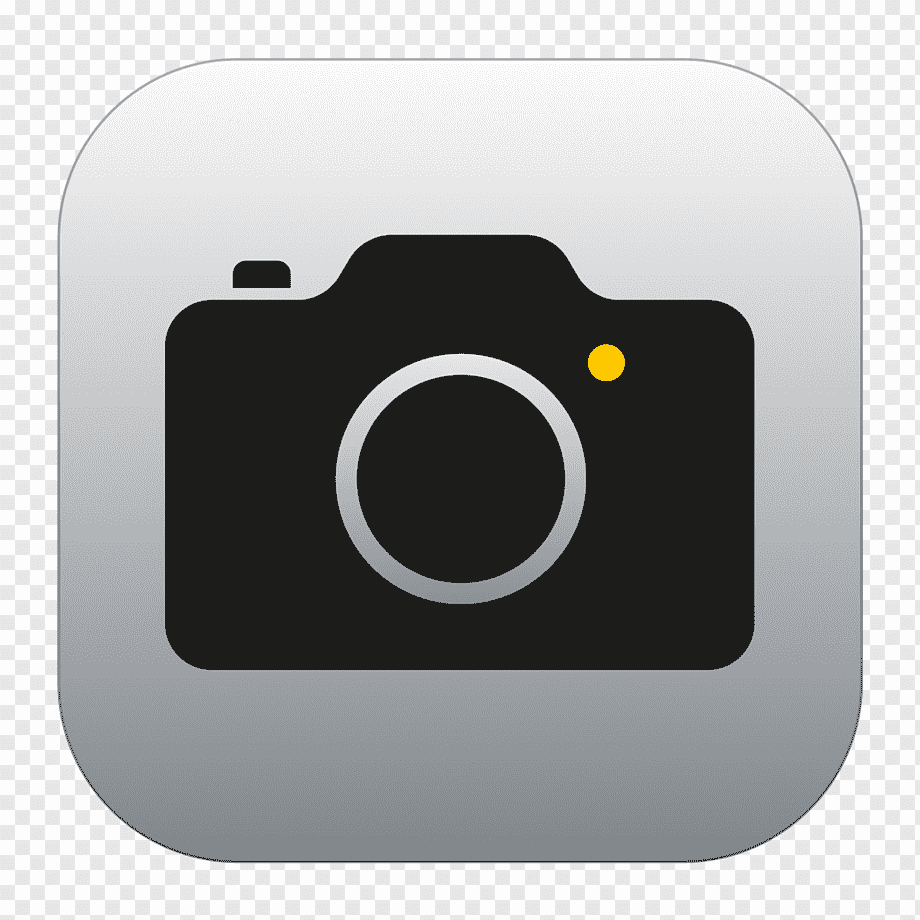 These can then be sent to your class teachers on your class Seesaw page or by email. We will collect them and display them at school when we go back!